Fire Science II	Course No. 44101	Credit: 1.0Pathways and CIP Codes: Emergency & Fire Management Services (43.0299)Course Description: An application level course that builds on the concepts and skills presented in Fire Science I. Students will have the opportunity to expand their understanding of fire ground operations and prevention activities reinforced by realistic exercises. Hazardous materials awareness and operations as well as basic principles and techniques of emergency medical care are included in the course. The students receive a solid foundation of classroom and hands-on training to prepare them for the Firefighter I certification through the Kansas Fire and Rescue Training Institute. [Course may require specialized teacher certification and/or offer professional certification.] (Prerequisite: Fire Science I.) Directions: The following competencies are required for full approval of this course. Check the appropriate number to indicate the level of competency reached for learner evaluation.RATING SCALE:4.	Exemplary Achievement: Student possesses outstanding knowledge, skills or professional attitude.3.	Proficient Achievement: Student demonstrates good knowledge, skills or professional attitude. Requires limited supervision.2.	Limited Achievement: Student demonstrates fragmented knowledge, skills or professional attitude. Requires close supervision.1.	Inadequate Achievement: Student lacks knowledge, skills or professional attitude.0.	No Instruction/Training: Student has not received instruction or training in this area.Benchmark 1: CompetenciesBenchmark 2: CompetenciesBenchmark 3: CompetenciesBenchmark 4:	 CompetenciesBenchmark 5:	 CompetenciesBenchmark 6: CompetenciesBenchmark 7:	 CompetenciesBenchmark 8:	 CompetenciesI certify that the student has received training in the areas indicated.Instructor Signature: 	For more information, contact:CTE Pathways Help Desk(785) 296-4908pathwayshelpdesk@ksde.org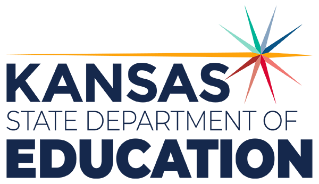 900 S.W. Jackson Street, Suite 102Topeka, Kansas 66612-1212https://www.ksde.orgThe Kansas State Department of Education does not discriminate on the basis of race, color, national origin, sex, disability or age in its programs and activities and provides equal access to any group officially affiliated with the Boy Scouts of America and other designated youth groups. The following person has been designated to handle inquiries regarding the nondiscrimination policies:	KSDE General Counsel, Office of General Counsel, KSDE, Landon State Office Building, 900 S.W. Jackson, Suite 102, Topeka, KS 66612, (785) 296-3201. Student name: Graduation Date:#DESCRIPTIONRATING1.1Describe common building materials and compare as they relate to fire suppression.1.2Discuss construction classifications and types.1.3Describe construction types and the effect fire has on the structural integrity of the construction type.1.4Discuss firefighter hazards related to building construction.1.5Identify the primary strengths and weaknesses of construction.1.6Describe dangerous building conditions created by fire or by actions taken attempting to extinguish a fire.1.7Recognize and explain indicators of building collapse.1.8Explore actions to take when imminent building collapse is suspected.1.9Describe hazards associated with lightweight and truss construction.#DESCRIPTIONRATING2.1Explore various types of alarm systems in structures.2.2Compare function of fire detection, alarm, and suppression systems.2.3Discuss general automatic sprinkler protection and types of coverage.2.4Describe major applications of sprinkler systems.2.5Discuss operations at fires in protected properties.#DESCRIPTIONRATING3.1Explain emergency communication as it pertains to fire and emergency medical services.3.2Describe what internal and external communications systems are and potential limitations.3.3Compare management of emergent and non-emergent calls from the public.   3.4Describe the information required to dispatch emergency services.3.5Demonstrate proper emergency communications to initiate a response.3.6Explain the purpose of tactical channels.3.7Discuss evacuation signals and personnel accountability reports.3.8Demonstrate proper radio communication in the fire service (e.g. internal communication, routine and emergency traffic, etc.).3.9Demonstrate completing a fire incident report.#DESCRIPTIONRATING4.1Describe signs and indications of an incendiary fire.4.2Summarize important observations to be made in route, after arriving at the scene, and during firefighting operations.4.3Explain firefighting responsibilities after the fire.4.4Explain how to protect and preserve crime scene evidence. 4.5Demonstrate how to recognize and protect evidence at a fire scene.#DESCRIPTIONRATING5.1Perform a private dwelling fire and safety survey.5.2Prepare a pre-incident survey.5.3Discuss the fire prevention activities.5.4Develop a fire prevention presentation.#DESCRIPTIONRATING6.1Discuss the distinguishing elements of hazardous materials incidents.6.2Describe methods of hazardous materials identification.6.3Distinguish between Awareness level and Operations level provider actions at a hazardous materials incident.6.4Define the chemical properties and hazardous materials behavior.6.5Understand the difference in complexity when hazardous materials incidents involve criminal activity or terrorism.6.6Identify the different levels of PPE for hazardous materials responders.6.7Understand the various decontamination techniques used by hazardous materials responders.6.8Describe product control techniques.6.9Identify the different types of air monitoring and product sampling techniques.#DescriptionRATING7.1Describe incident priorities.7.2Discuss the NIMS/ICS system and its benefits to emergency response agencies.7.3Discuss the various levels and titles in the NIMS/ICS system (e.g. command staff, general staff, levels, etc.).7.4Discuss key concepts within the NIMS/ICS (unity of command, span of control, unity of command etc.).7.5Define the Incident Action Plan (IAP) and how it is developed.#DescriptionRATING8.1Describe the roles the fire service may take in providing emergency medical care (e.g. tiered response).8.2Explain the importance of body substance isolations (BSI).8.3Distinguish among commonly encountered communicable diseases.8.4Describe scene safety considerations (e.g. hazardous materials incidents, rescue operations, vehicle accidents, and violence incidents).8.5Explain the proper sequence of cardiopulmonary resuscitation (CPR).8.6Explain when to administer and when to discontinue CPR. 8.7Describe external and internal bleeding signs, symptoms, and methods of control.